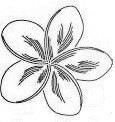 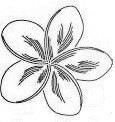 Dr. Andrade’s Immunization Schedule   Newborn:  Hepatitis B#1 (in hospital)  2months:  Pentacel #1 (DTaP-Polio-HiB), Vaxneuvance #1, Rotateq#1  months:  Hepatitis B #2  months:  Pentacel #2, Vaxneuvance #2, Rotateq #2  6 months:  Pentacel #3, Vaxneuvance #3, Rotateq#3  9 months:  Hepatitis B #3  12 months:  Varicella #1, MMR #1, Hepatitis A #1    	**12-24 months:  anemia and lead screening  15 months:  Pentacel #4, Vaxneuvance #4 18 months:  Hepatitis A#2  years:  DTaP #5, Polio #4, Varicella #2, MMR #2years:  TB screening    	**5-7 years:  check CBC, cholesterol  years:  TdaP, Meningococcal #1  11-16 years:  Gardasil x 3 (over 6 months)   **11-16 years:  check CBC, thyroid, Vit D, cholesterol  16-17 years:  Meningococcal#2, Meningitis B series*influenza vaccine recommended yearly in Fall after 6 months of age  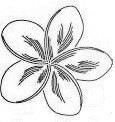 